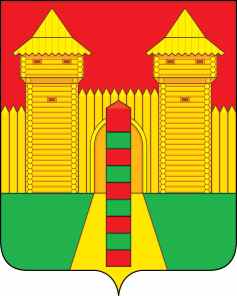 АДМИНИСТРАЦИЯ МУНИЦИПАЛЬНОГО ОБРАЗОВАНИЯ «ШУМЯЧСКИЙ РАЙОН» СМОЛЕНСКОЙ ОБЛАСТИФИНАНСОВОЕ УПРАВЛЕНИЕПРИКАЗот 03 апреля 2020г  №20      В соответствии с пунктом 9 статьи 20 Бюджетного Кодекса Российской Федерации               ПРИКАЗЫВАЮ:         Внести в приложении № 2 к приказу Финансового управления Администрации муниципального образования «Шумячский район» Смоленской области от 18.10.2019 №38 «Об      утверждении    перечня     кодов подвидов (групп) доходов по  видам  доходов, главными администраторами которых являются органы местного самоуправления муниципального образования «Шумячский район» Смоленской области и (или) находящиеся в их ведении муниципальные казенные учреждения» » (в редакции приказов Финансового управления Администрации муниципального образования «Шумячский район» Смоленской области от 10.01.2020 года №2; от 13.01.2020 года №6) следующие изменения:после строки:добавить строку следующего содержания: 2. Довести настоящий приказ до главных администраторов доходов бюджета муниципального образования «Шумячский район» Смоленской области и Управления Федерального казначейства по Смоленской области.   Начальник Финансового управленияАдминистрации муниципального образования«Шумячский район» Смоленской области                                                     Ю.В. ВозноваО внесении изменений в приложение № 2 к приказу Финансового управления Администрации муниципального образования «Шумячский район» Смоленской области от 18.10.2019 года №382 02 29999 05 0389 150Субсидии муниципальным районам на создание в образовательных организациях условий для получения детьми-инвалидами качественного образования2 02 29999 05 0390 150Субсидии бюджетам муниципальных районов на обеспечение условий для функционирования центров цифрового и гуманитарного профилей